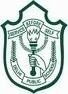 DELHI PUBLIC SCHOOL, SRINAGARATHWAJAN, BYEPASS CHOWK, SRINAGAR – 190004DATE SHEET FOR SECONDARY SCHOOL (CLASS X) EXAMINATION, MARCH Date  DayTimingSubject CodeSUBJECT02-03-Wednesday10:30 AM086Science08-03-Tuesday10:30 AM085Hindi Course - B 10-03-Thursday10:30 AM087Social Science15-03-Tuesday10:30 AM101English Comm.19-03-Saturday 10:30 AM041Mathematics 21-03-2016Monday10:30 AM303Urdu  Course - B